О законодательной инициативе Государственного Собрания (Ил Тумэн) Республики Саха (Якутия) по внесению в Государственную Думу Федерального Собрания Российской Федерации проекта федеральногозакона «О внесении изменения в статью 93 Федерального закона«О контрактной системе в сфере закупок товаров, работ, услугдля обеспечения государственных и муниципальных нужд»В соответствии со статьей 104 Конституции Российской Федерации Государственное Собрание (Ил Тумэн) Республики Саха (Якутия)                                                     п о с т а н о в л я е т:1. Внести на рассмотрение Государственной Думы Федерального Собрания Российской Федерации в качестве законодательной инициативы проект федерального закона «О внесении изменения в статью 93 Федерального закона «О контрактной системе в сфере закупок товаров, работ, услуг для обеспечения государственных и муниципальных нужд».2. Назначить председателя постоянного комитета Государственного Собрания                          (Ил Тумэн) Республики (Саха (Якутия) по экономической, инвестиционной и промышленной политике П.П.Петрова, народного депутата Республики Саха (Якутия) С.А.Афанасьева представителями Государственного Собрания (Ил Тумэн) Республики Саха (Якутия) при рассмотрении в Государственной Думе Федерального Собрания Российской Федерации указанного проекта федерального закона.3. Направить указанный проект федерального закона в законодательные (представительные) органы государственной власти субъектов Российской Федерации с просьбой поддержать законодательную инициативу Государственного Собрания                          (Ил Тумэн) Республики Саха (Якутия).4. Настоящее постановление вступает в силу с момента его принятия.Председатель Государственного Собрания   (Ил Тумэн) Республики Саха (Якутия) 					П.ГОГОЛЕВг.Якутск, 19 июня 2019 года            ГС № 221-VI                        ГОСУДАРСТВЕННОЕ СОБРАНИЕ(ИЛ ТУМЭН)РЕСПУБЛИКИ САХА (ЯКУТИЯ)                          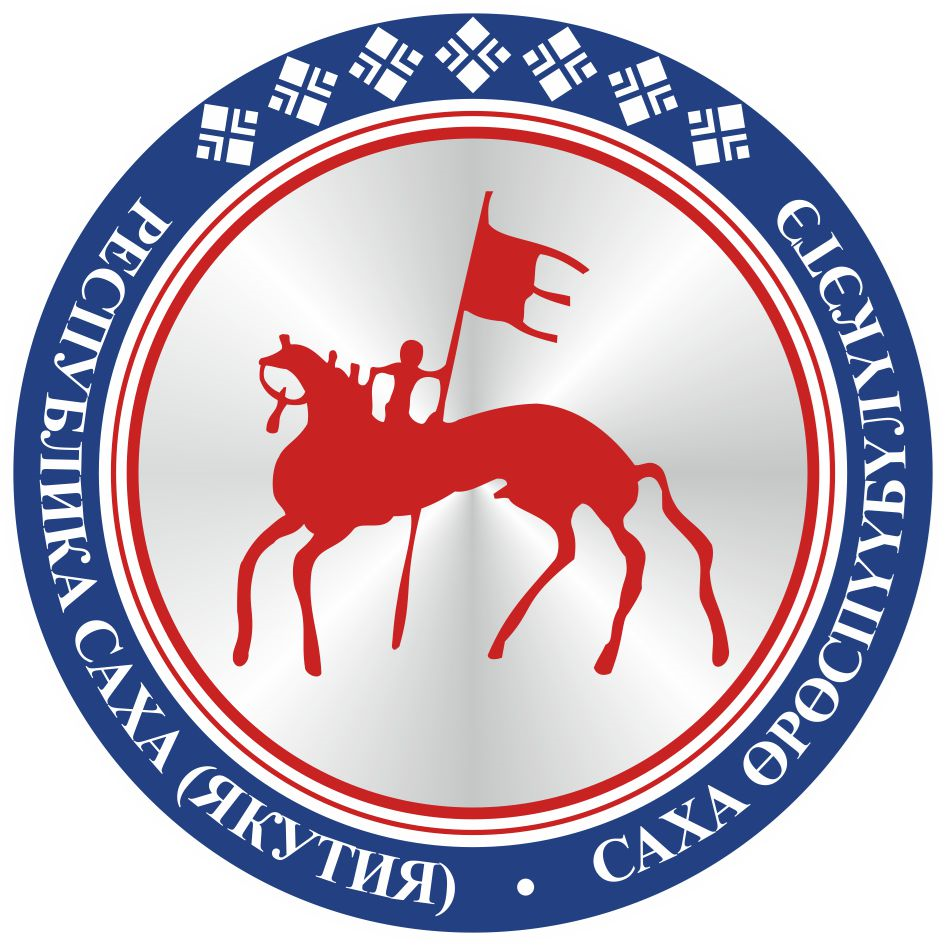                                       САХА  ЈРЈСПҐҐБҐЛҐКЭТИНИЛ ТYMЭНЭ                                                                      П О С Т А Н О В Л Е Н И ЕУ У Р А А Х